Инструкция по заполнению заявления на проведение экспертизы ЛСМодуль «Заявление» > Создать заявление > на проведение экспертизы ЛС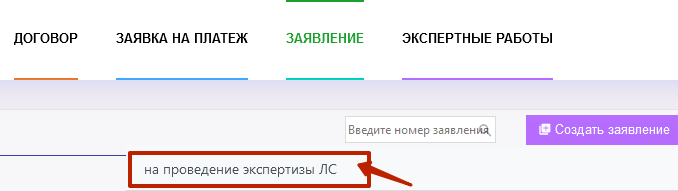 Выбор заявки на платеж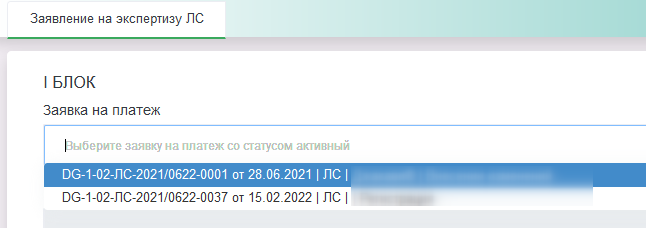 Сведения о РУ и торговое наименование ЛС заполняются автоматически с заявки на платеж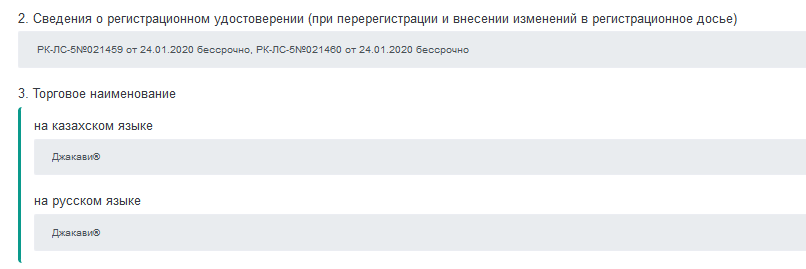 Торговое наименование на экспорт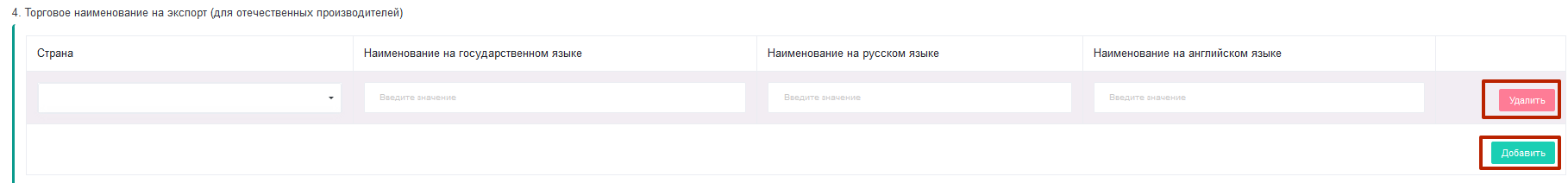 	ВАЖНО! Заполненные данные в заявлении сохраняются только при переходе на следующий блок ИЛИ при нажатии на кнопку «Сохранить» в верхней части заявления.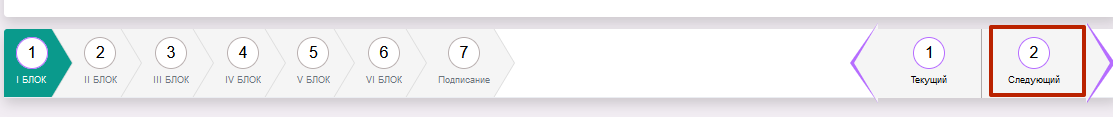 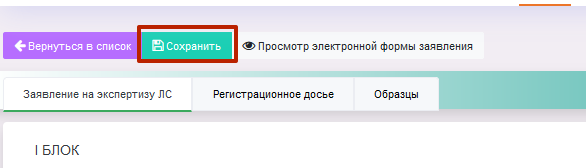 Данные по МНН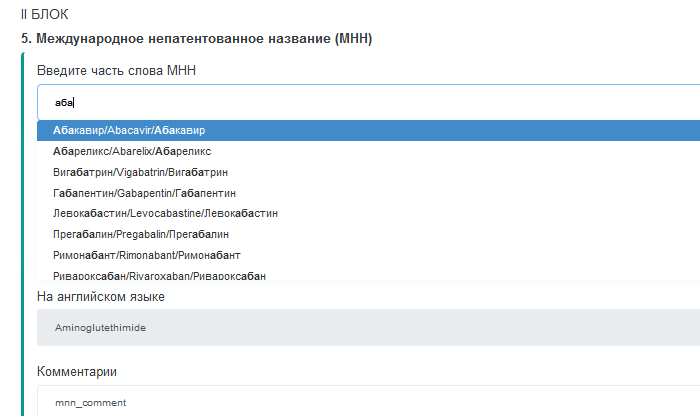 Данные по лекарственной форме и дозировке/концентрации заполняются автоматически с заявки на платеж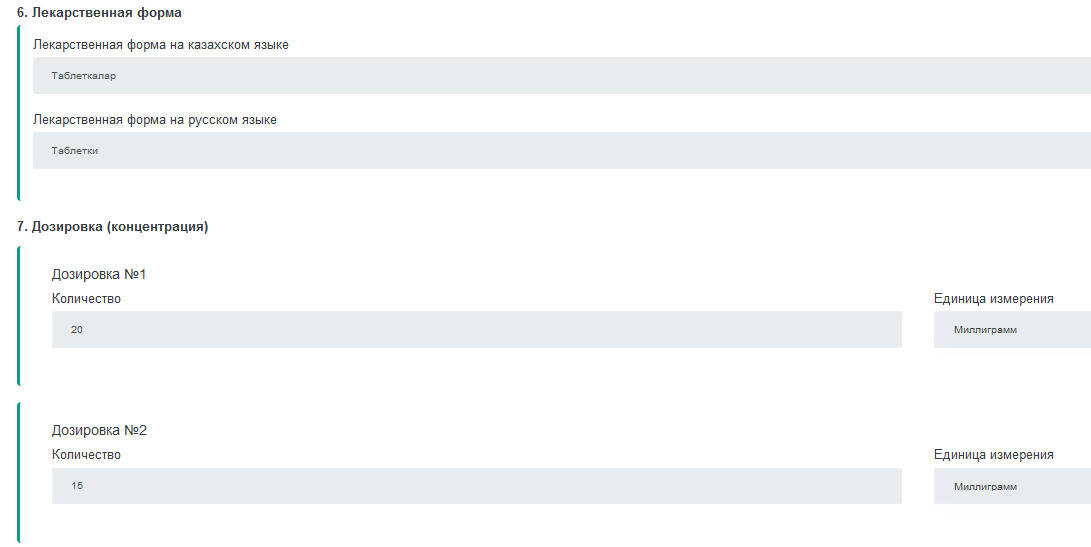 Данные по АТХ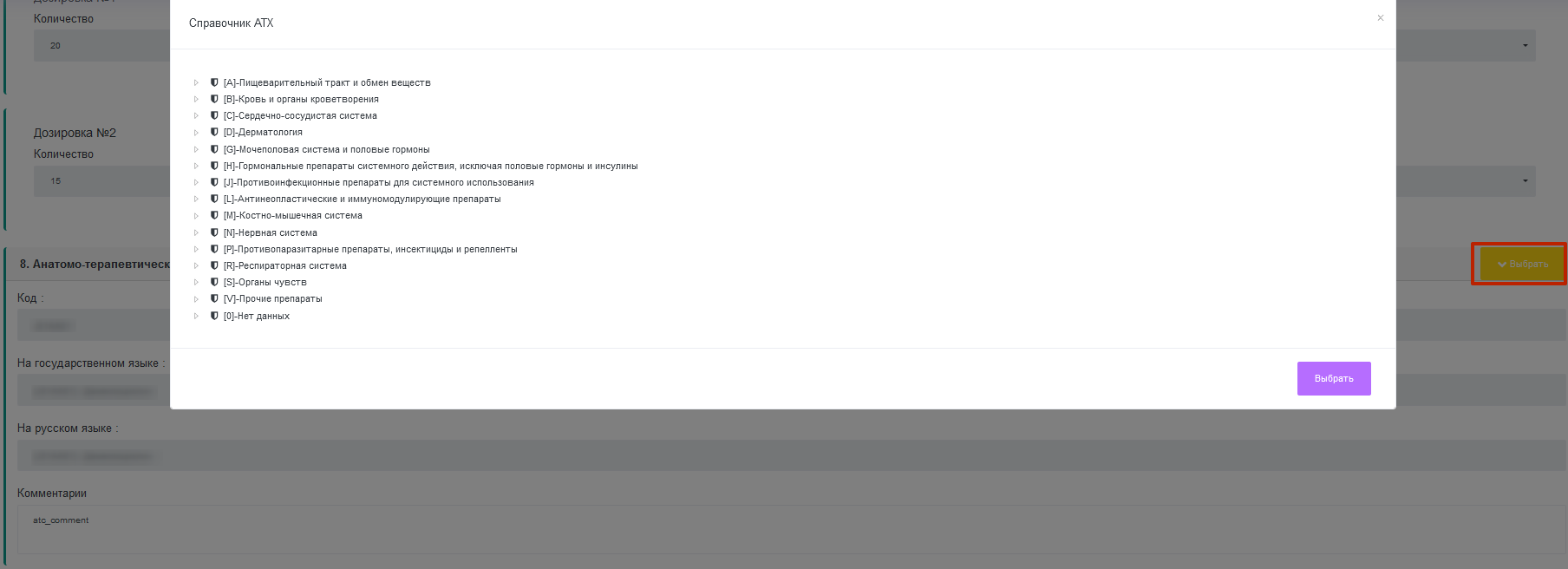 Тип лекарственного средства, признаки ЛС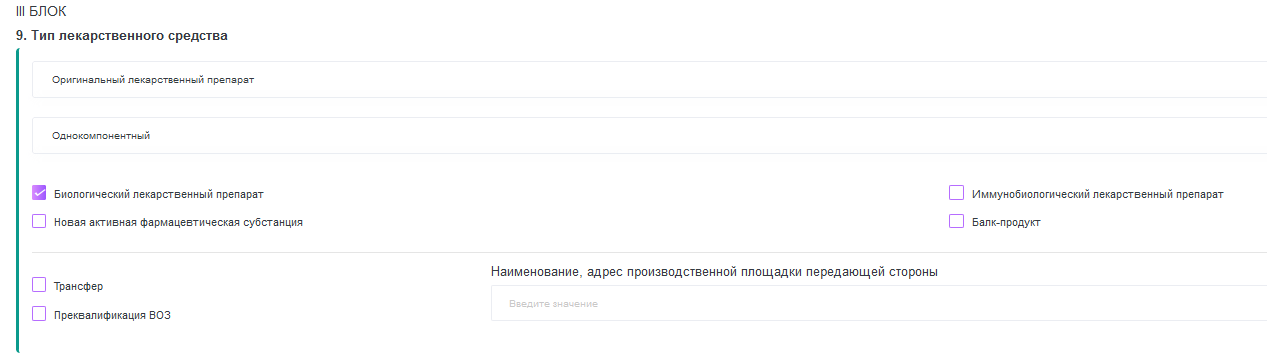 Форма отпуска, Способы введения, Информация по устройствам ввода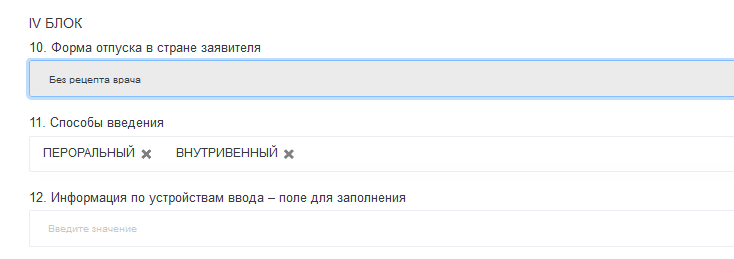 Данные по упаковкам, GTIN код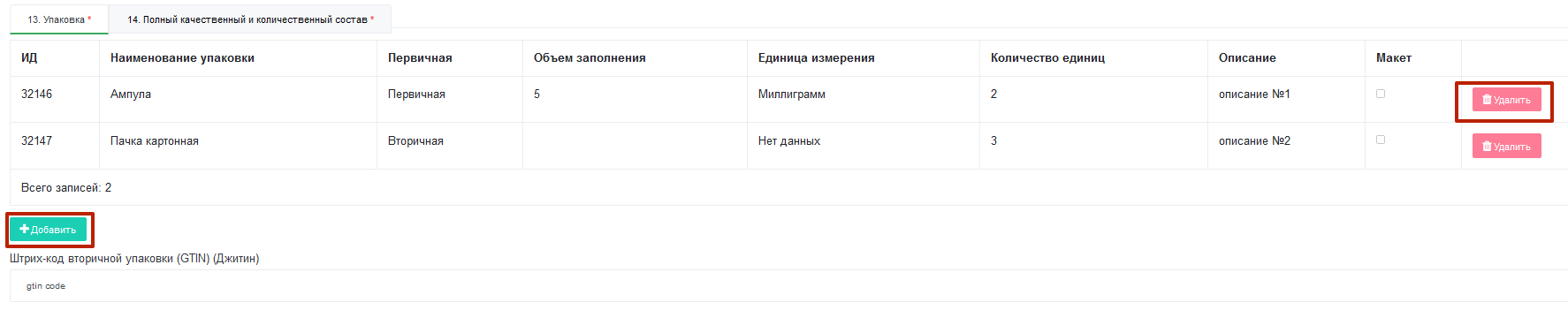 Для загрузки макета: Открыть упаковку > нажать на кнопку «загрузить макет». При успешной загрузке появится уведомление «Файл загружен!»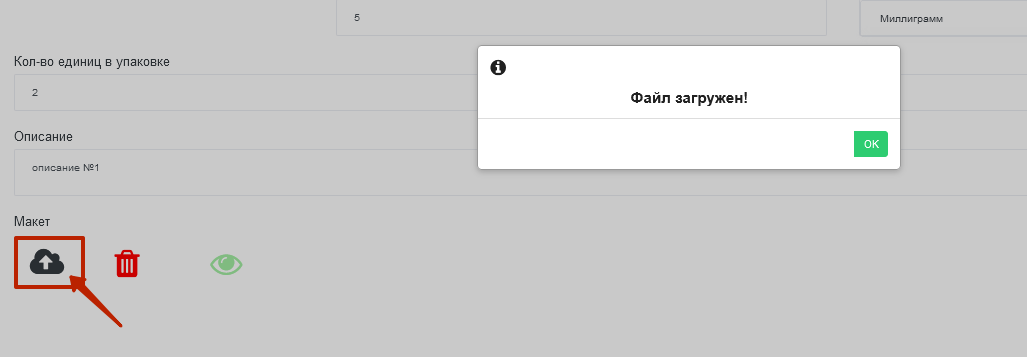 Данные по составу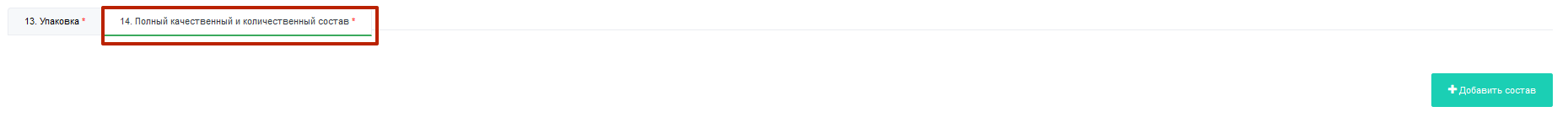 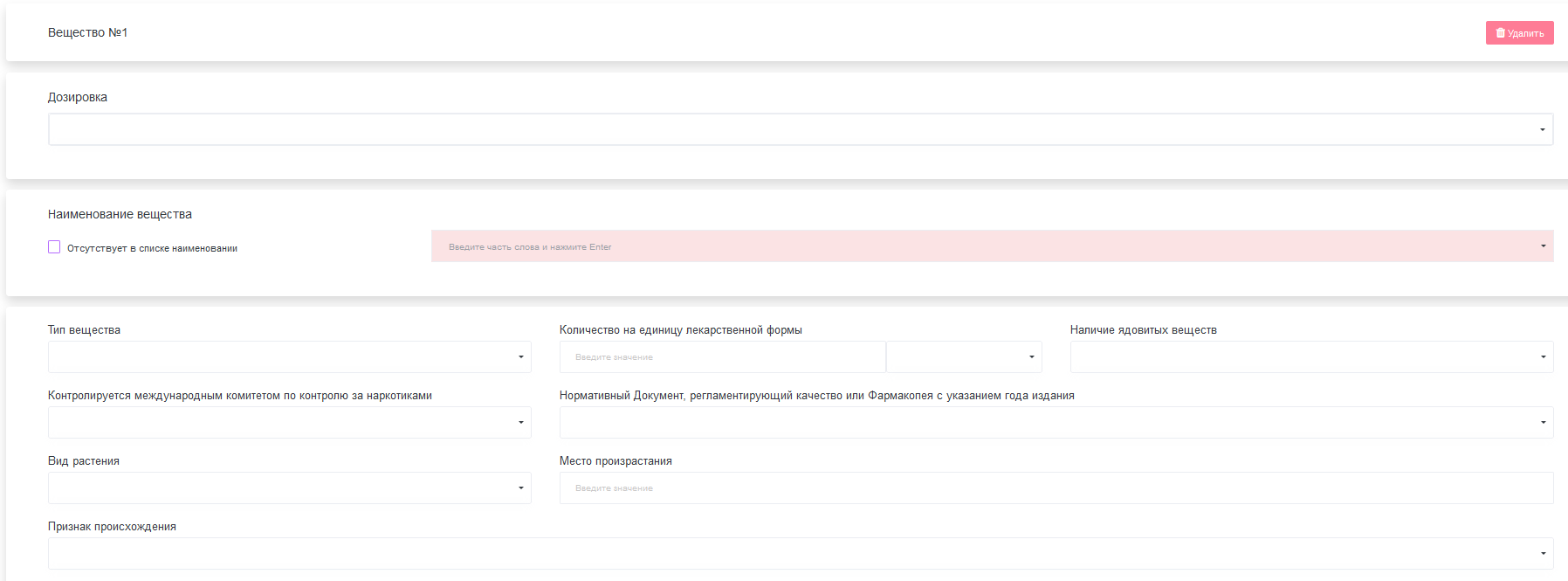 Данные по производителям и участкам производства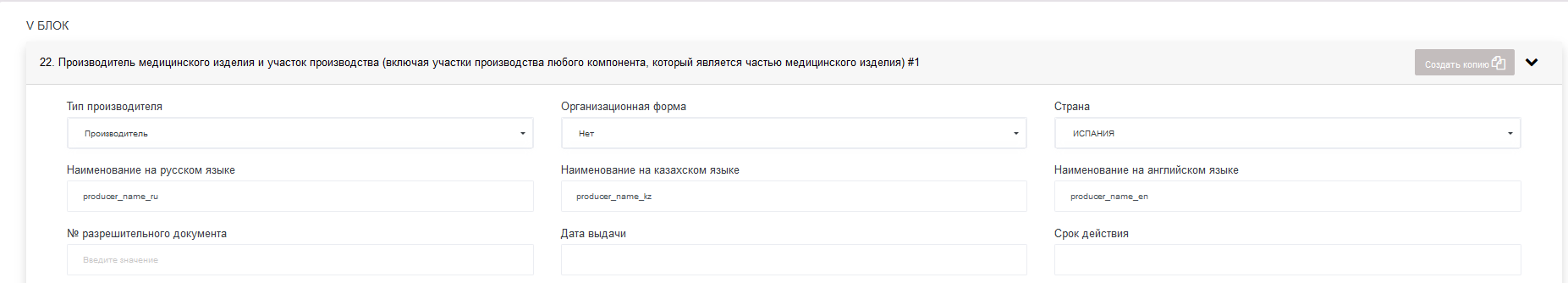 Необходимо заполнить все типы производителейНаименование активной фармацевтической субстанции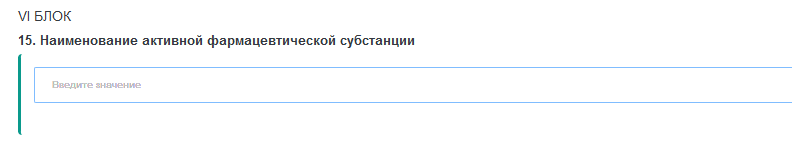 Срок хранения лекарственного препарата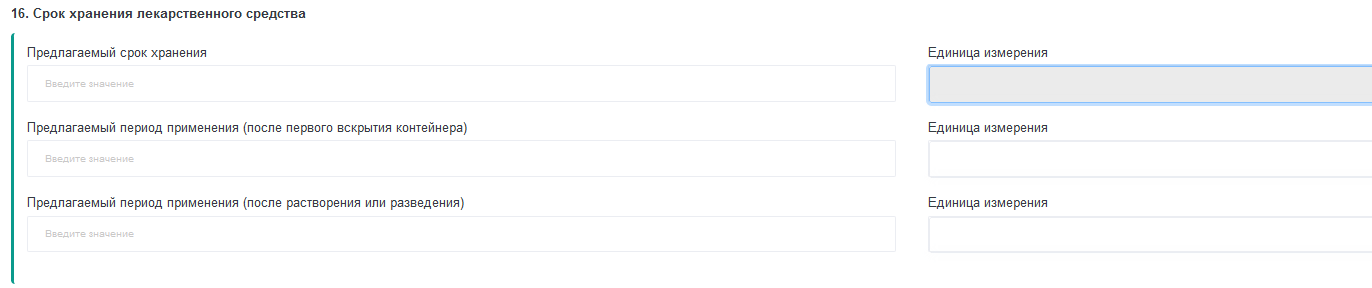 Условия транспортирования и условия хранения.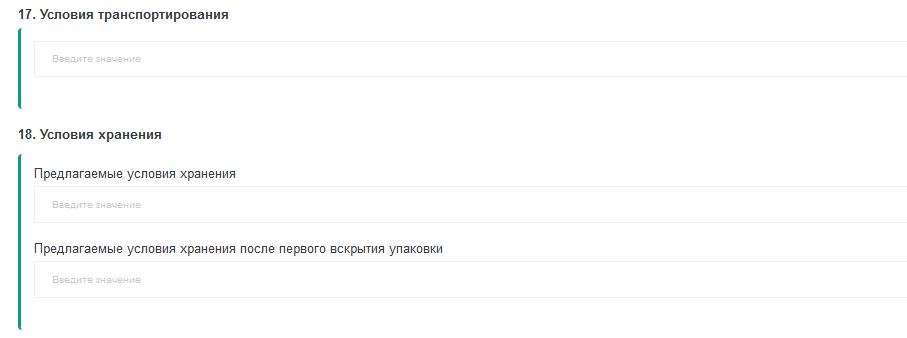 Регистрация в стране-производителе и других странах, Наличие охранного документа на изобретение или полезную модель, товарный знак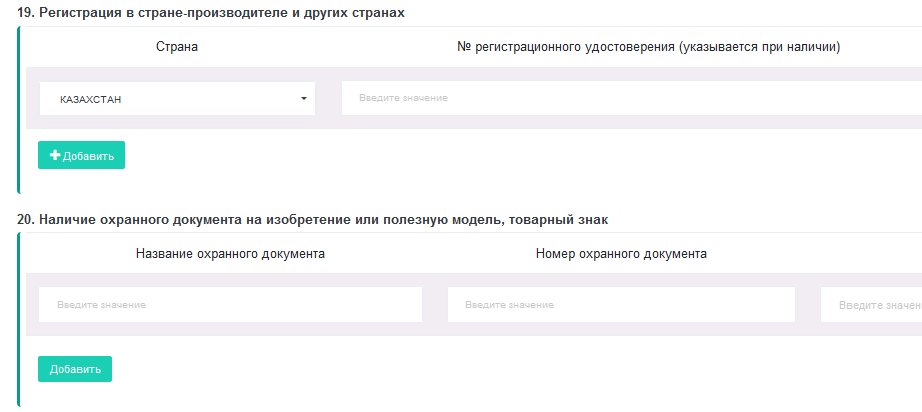 Производство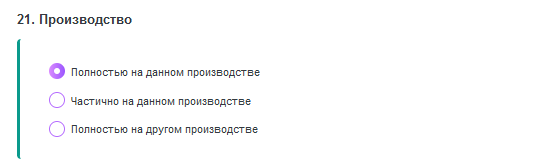 Лаборатория страны-производителя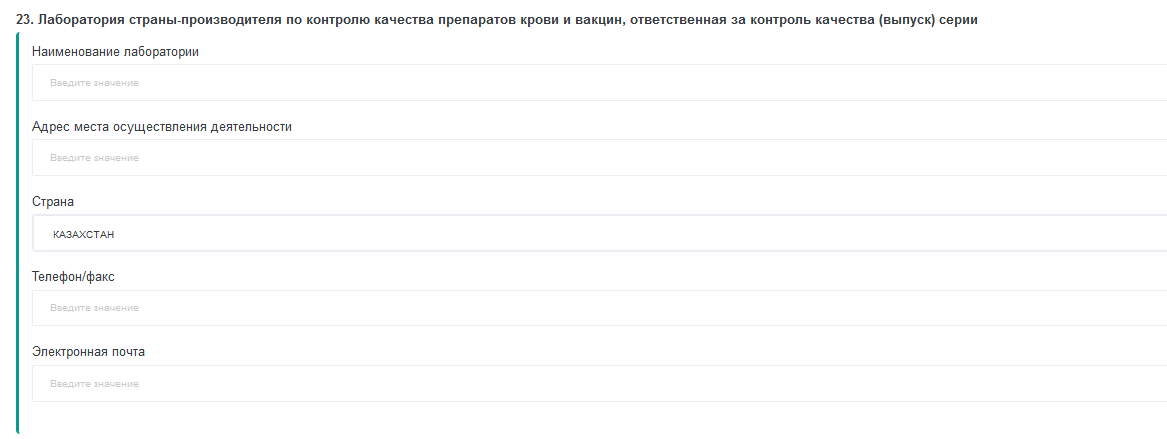 Изменения вносимые в регистрационное досье (при ВИ)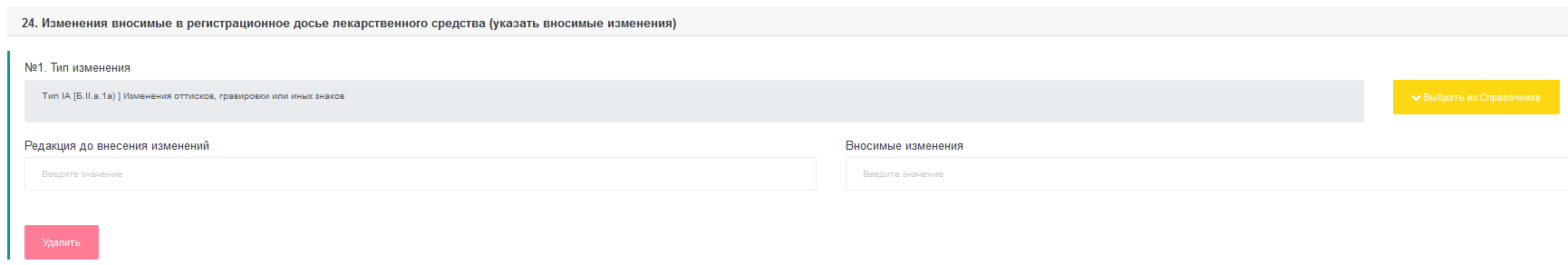 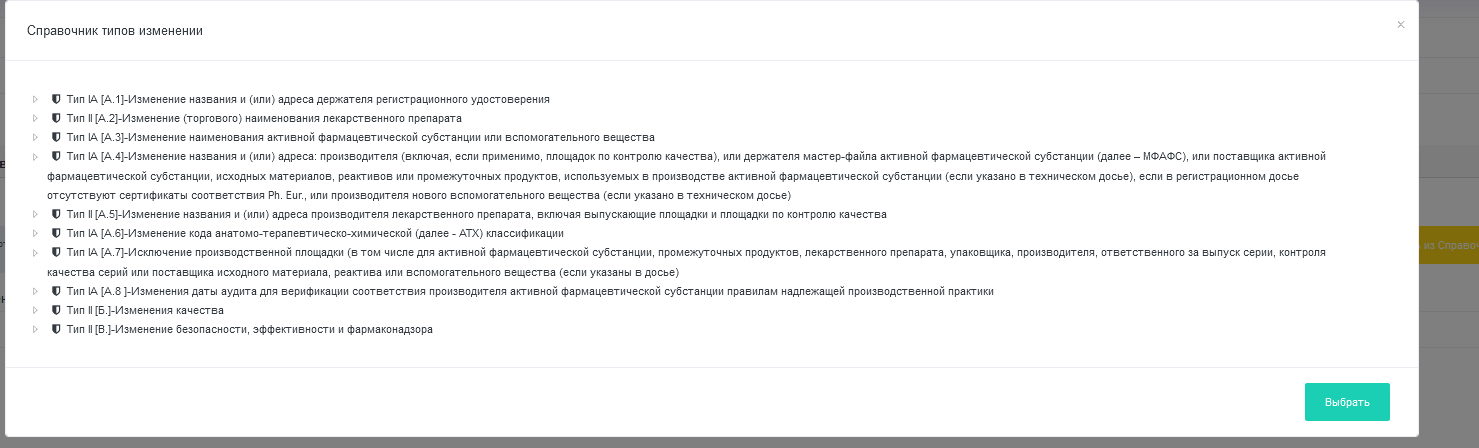 Данные по договору на проведение экспертизы и данные по Субъекту, осуществляющего оплату за проведение экспертизы – заполняются автоматически с договора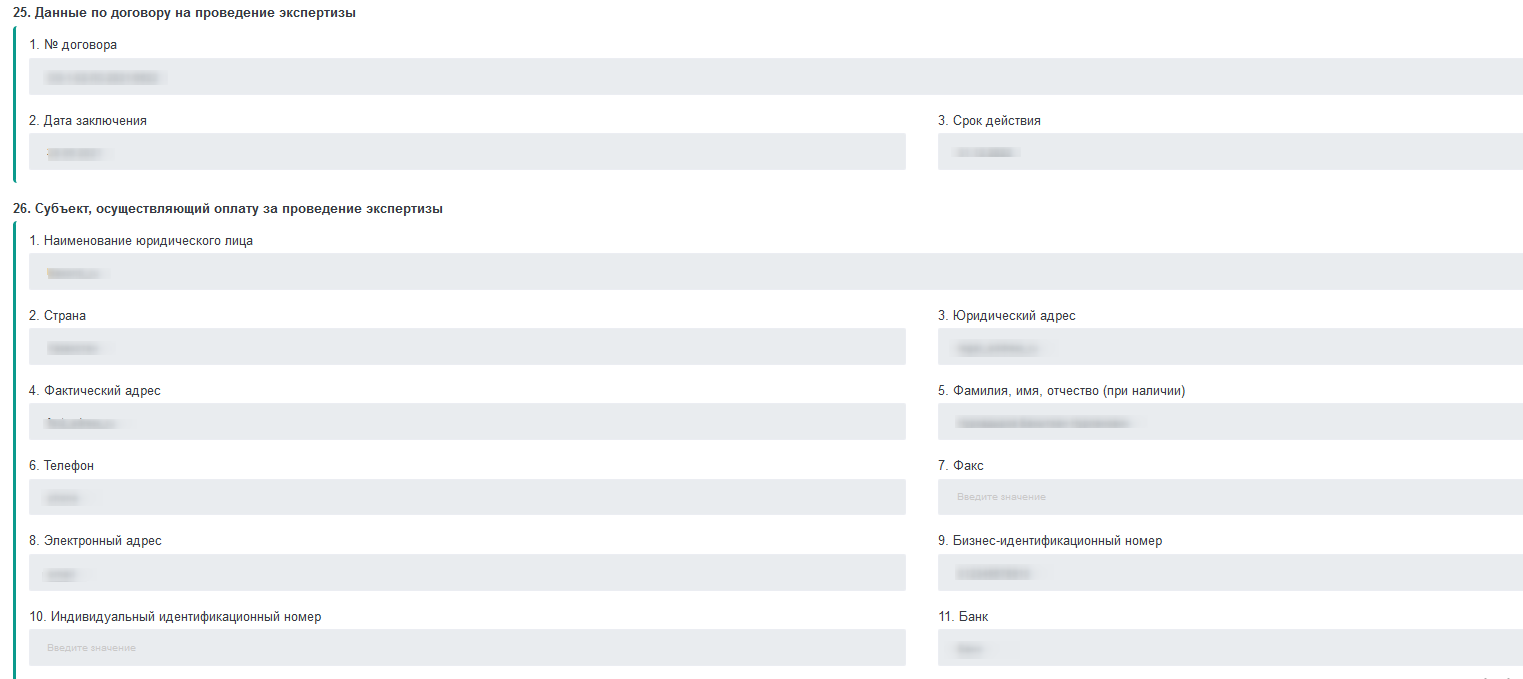 Регистрационное досье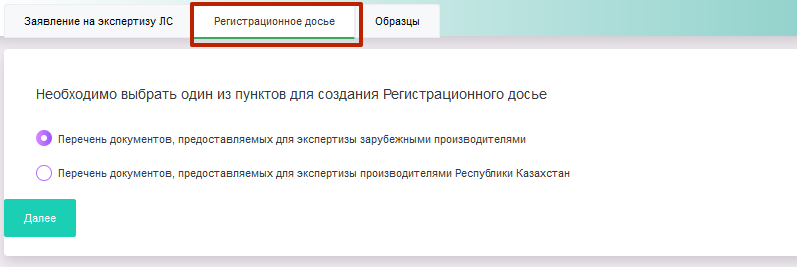 Образцы / обоснование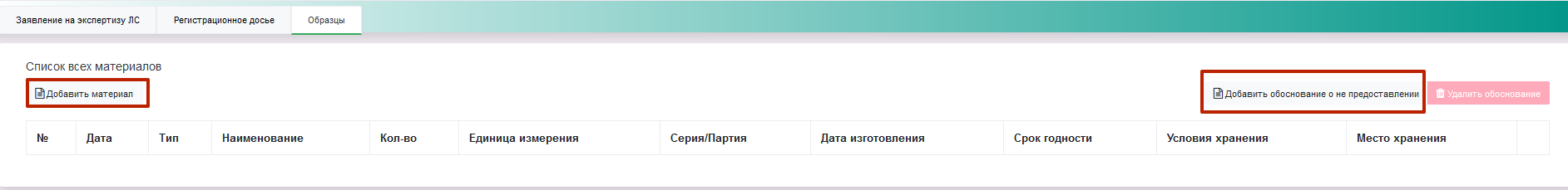 Просмотр и проверка печатной формы заявления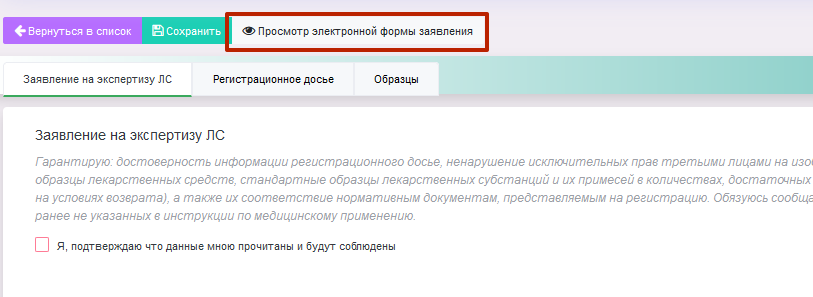 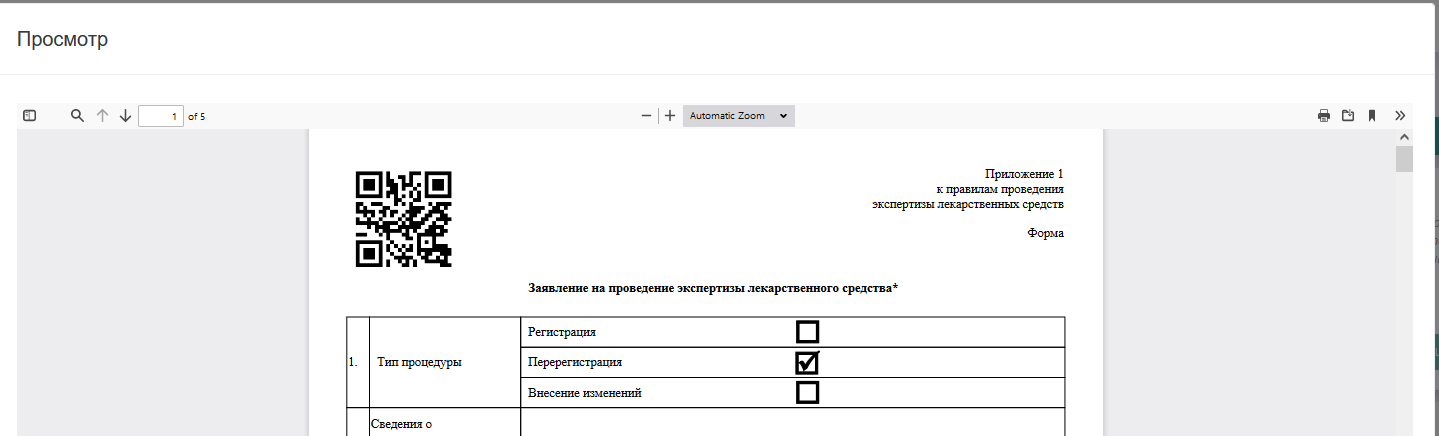 Подписание и отправка в ЦОЗ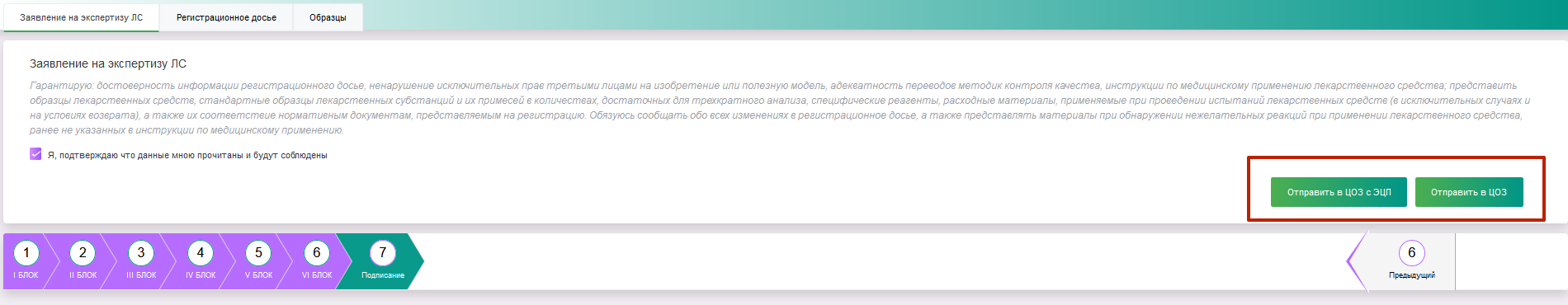 Отслеживание статуса экспертных работ для новых заявленийОтслеживание статуса экспертных работ для заявлений, поданных на портале expertise.ndda.kz, будет происходить в личном кабинете портала expertise.ndda.kz в разделе «Экспертные работы»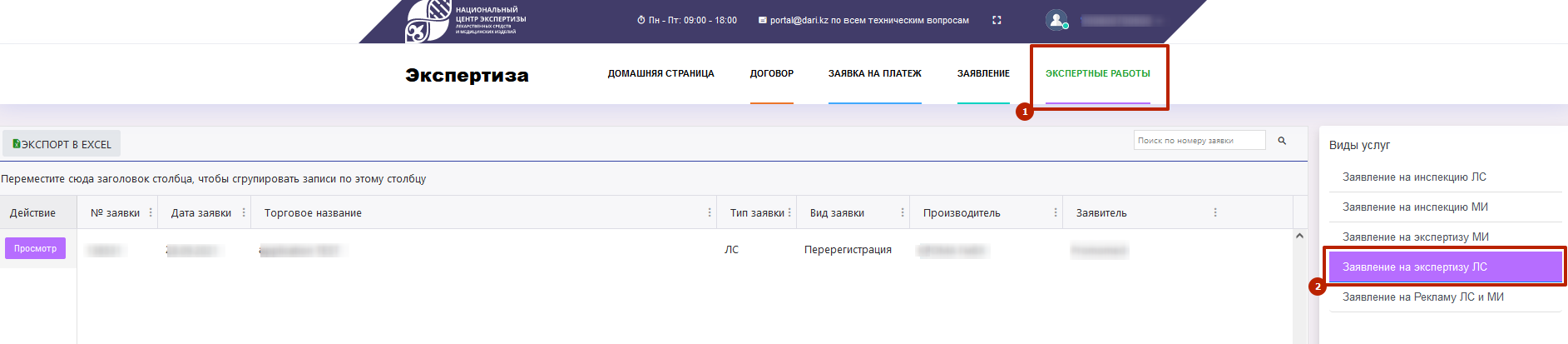 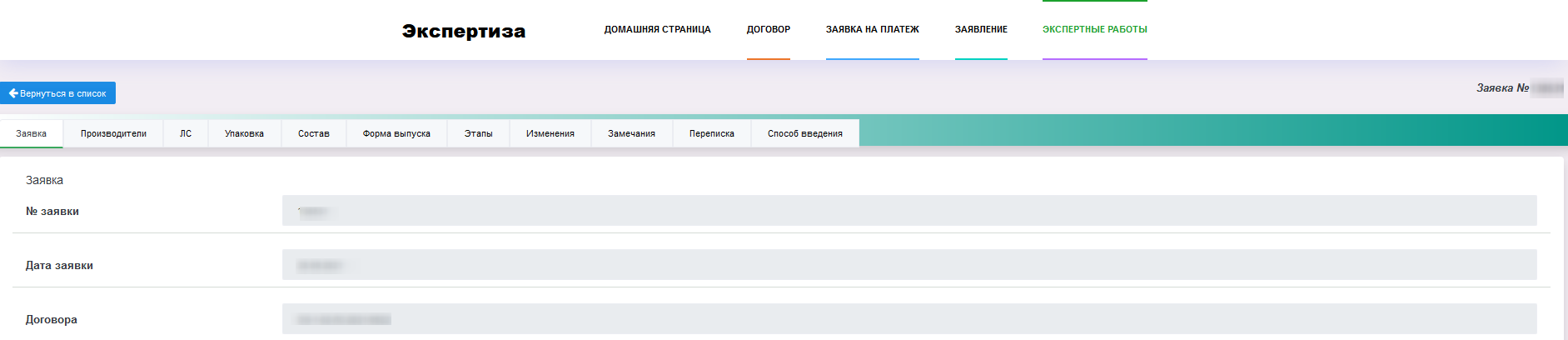 